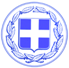 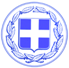                       Κως, 31 Αυγούστου 2018ΔΕΛΤΙΟ ΤΥΠΟΥΘΕΜΑ : “Για υπογραφή στον Υπουργό Υποδομών και στη συνέχεια για προσυμβατικό έλεγχο, η σύμβαση για τα έργα αποκατάστασης στο λιμάνι της Κω.”Διαδοχικές συναντήσεις με υπηρεσιακούς παράγοντες του Υπουργείου Υποδομών είχε σήμερα στην Αθήνα ο Δήμαρχος Κω κ. Γιώργος Κυρίτσης για τα έργα αποκατάστασης στο λιμάνι της Κω.Η σχετική σύμβαση με τον ανάδοχο, όπως ενημέρωσε η Διευθύντρια Λιμενικών Υποδομών το Δήμαρχο Κω εγκρίθηκε από την επιτροπή και εστάλη στον Υπουργό κ. Σπίρτζη για υπογραφή.Στη συνέχεια θα σταλεί για προσυμβατικό έλεγχο, που είναι το τελευταίο βήμα για την έναρξη του έργου.Σε δήλωση του ο Δήμαρχος Κω κ. Κυρίτσης αναφέρει:“Ο Δήμος δεν μπορεί να παρέμβει σε ένα έργο που προκηρύσσει και υλοποιεί το Υπουργείο Υποδομών και η κεντρική κυβέρνηση.Αυτό το οποίο μπορούμε να κάνουμε είναι να πιέζουμε για την άμεση έναρξή του και κυρίως για να υλοποιηθεί σε πρώτη φάση το έργο αποκατάστασης της χερσαίας ζώνης.Οι υπηρεσίες του Δήμου και εγώ προσωπικά, όπως διαβεβαίωσα τους υπηρεσιακούς παράγοντες του Υπουργείου Υποδομών, θα είμαστε στη διάθεση όλων για να διευκολύνουμε την πορεία και την εξέλιξη των έργων.Θέλω να ελπίζω ότι τα έργα θα ξεκινήσουν μέσα στον Οκτώβριο και θα γίνουν αποδεκτές οι προτάσεις μας προκειμένου να μην δημιουργηθούν προβλήματα με την έναρξη της νέας τουριστικής περιόδου”.Γραφείο Τύπου Δήμου Κω